https://link.springer.com/chapter/10.1007/978-981-15-3284-9_33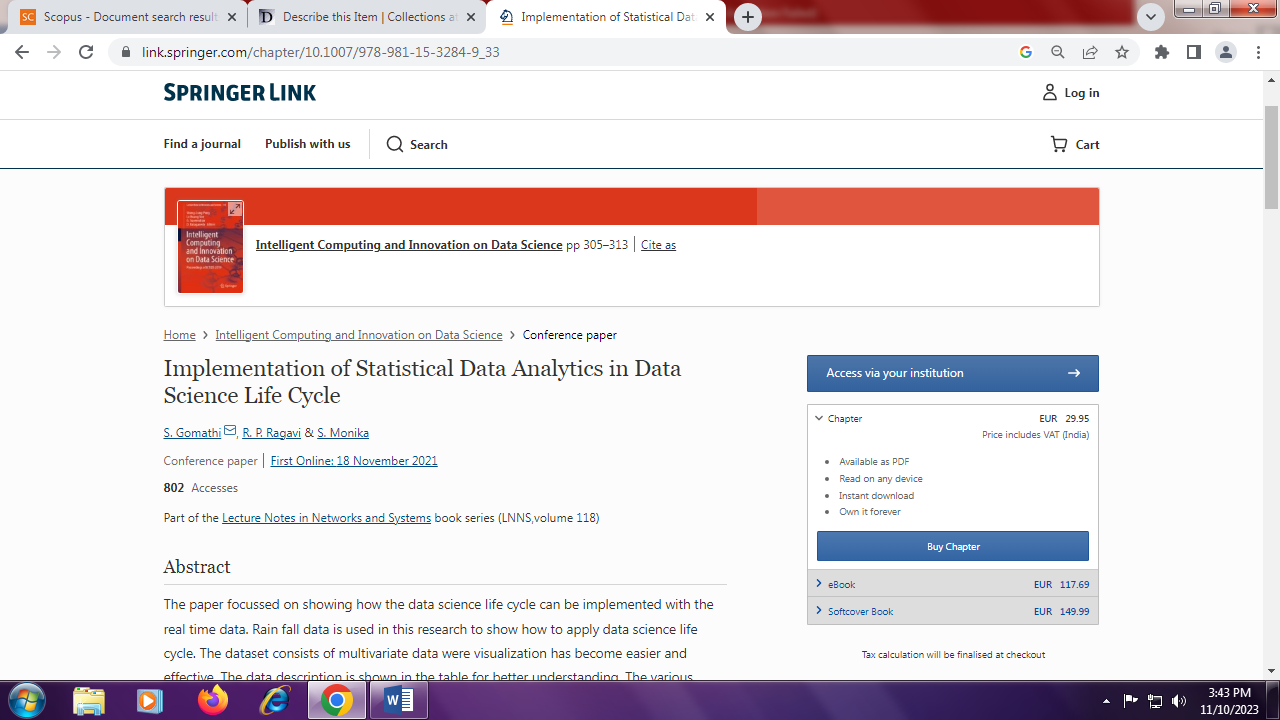 